Читать слоги, слова, предложения и тексты, страница 50-53.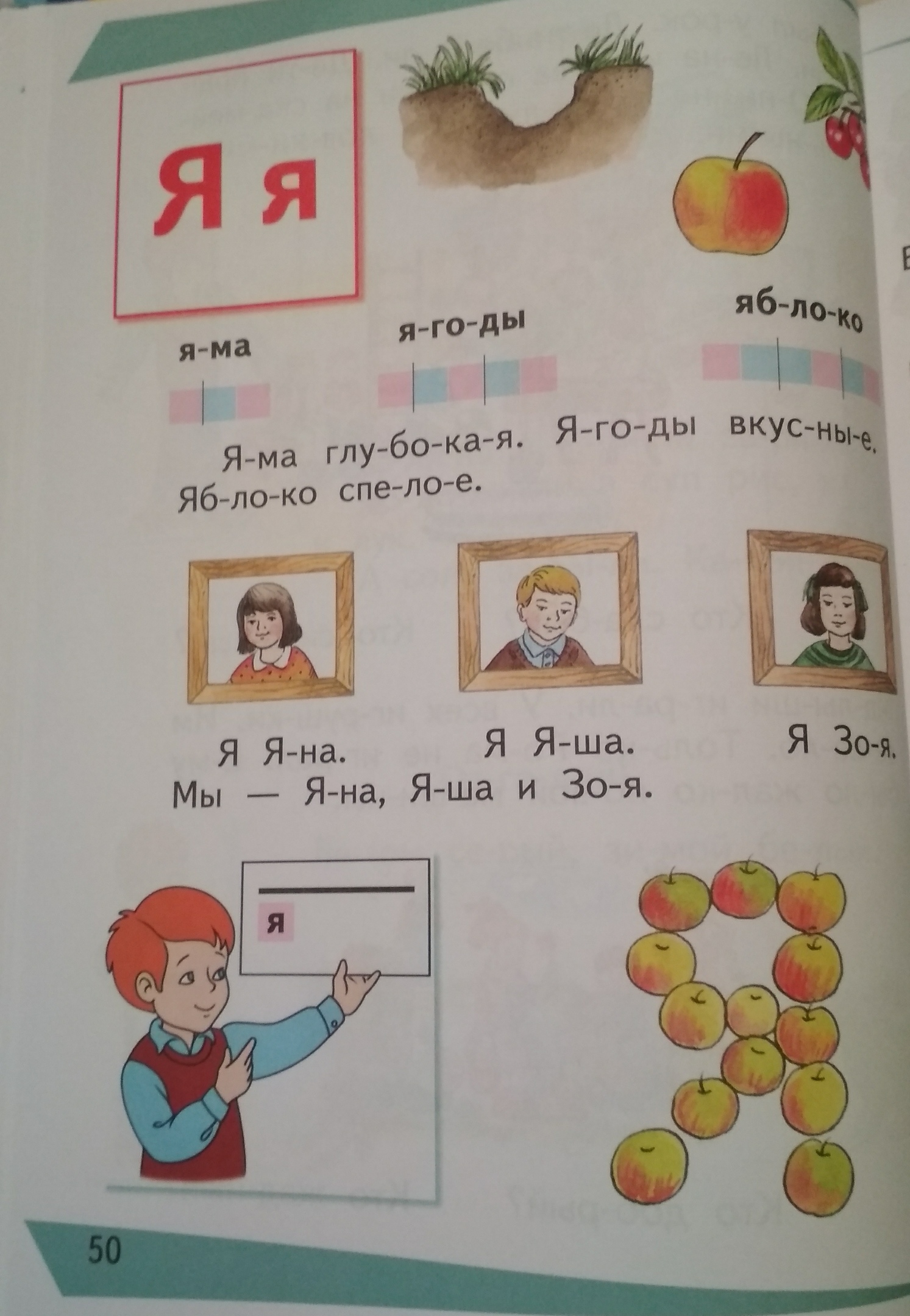 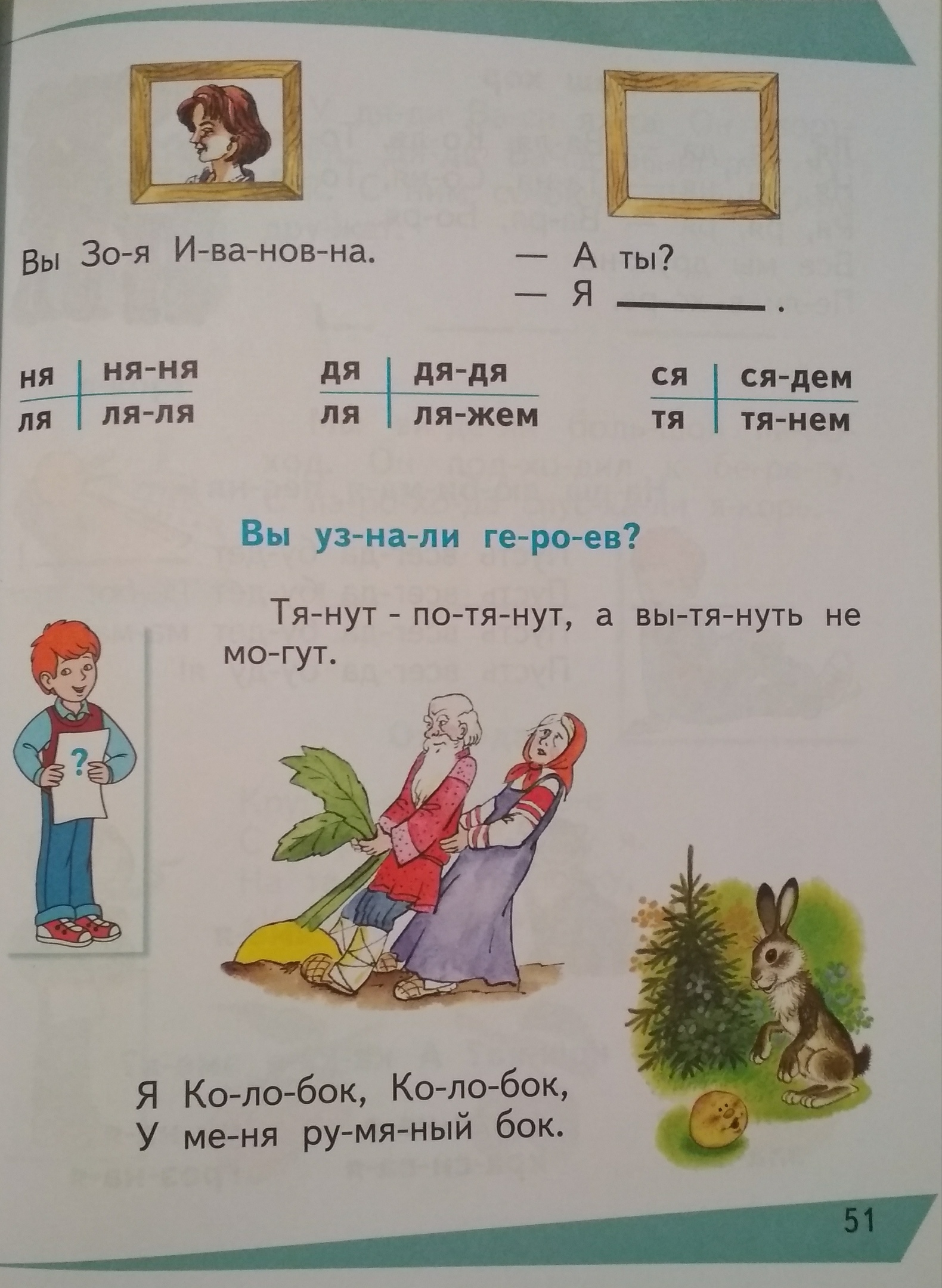 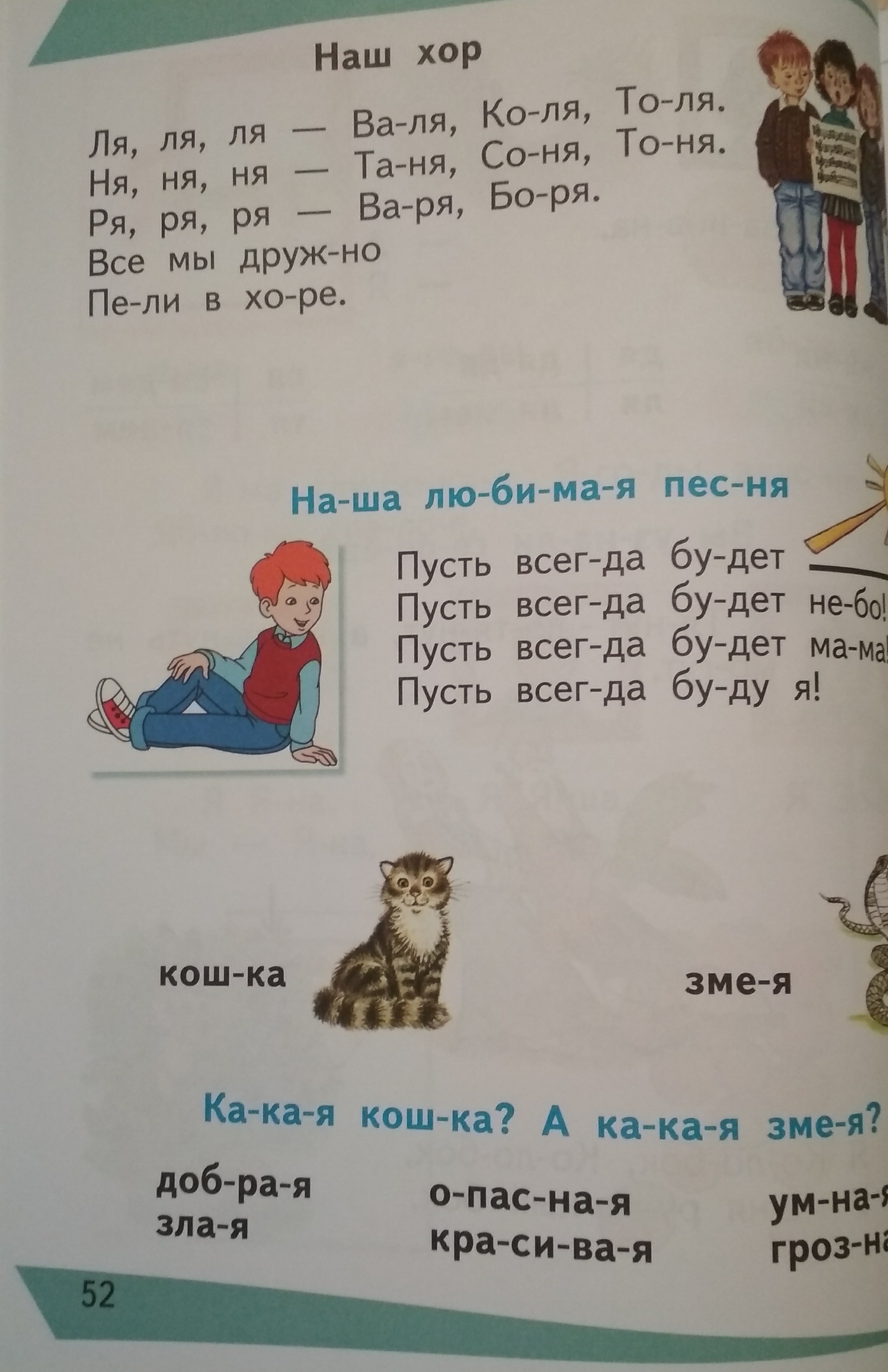 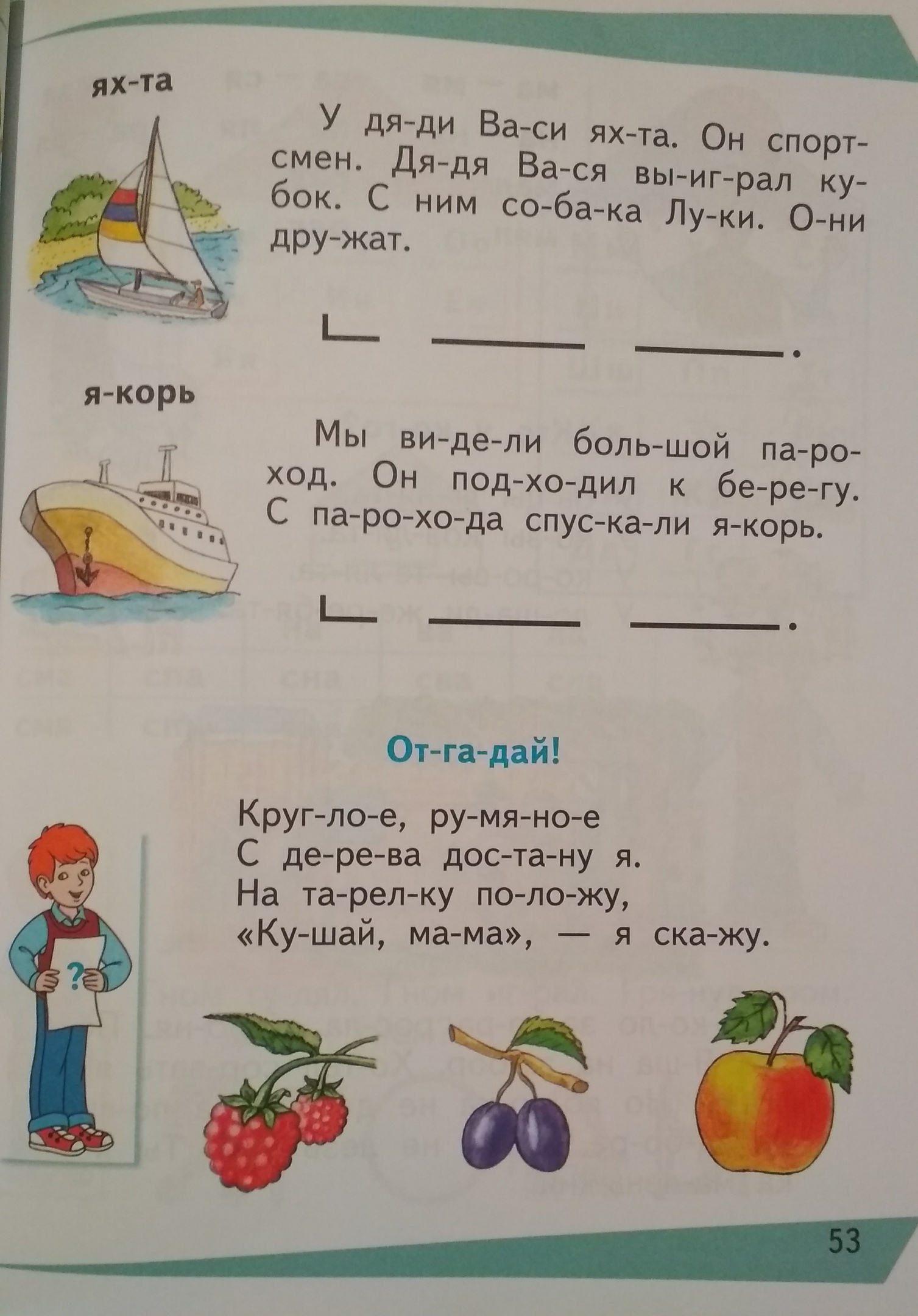 